South KoreaSouth KoreaSouth KoreaJuly 2030July 2030July 2030July 2030MondayTuesdayWednesdayThursdayFridaySaturdaySunday123456789101112131415161718192021Constitution Day22232425262728293031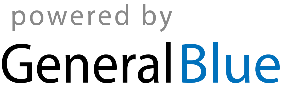 